Klappmaulpuppen-Baukurs in Ins:für AnfängerInnen Aus Schaumstoffplatten und dehnbarem Stoff wird mit Hilfe von Schnittmustern und Fantasie eine Tierfigur gebaut. (keine Nähmaschinenkenntnisse nötig) Leitung: Daniela D’Arcangelo (Puppentheater Ins)Ort: Bahnhofstrasse 3, 3232 Ins (Lokal Puppentheater Ins)Daten:  Mi 11.8.2021 bis und mit Fr 13.8. 2021jeweils 10h-16h Pausen individuell- Coop ist in der NäheKosten: 450.- + 50.- Material Interessiert?Dann melde Dich bei daniela.darcangelo@bluewin.ch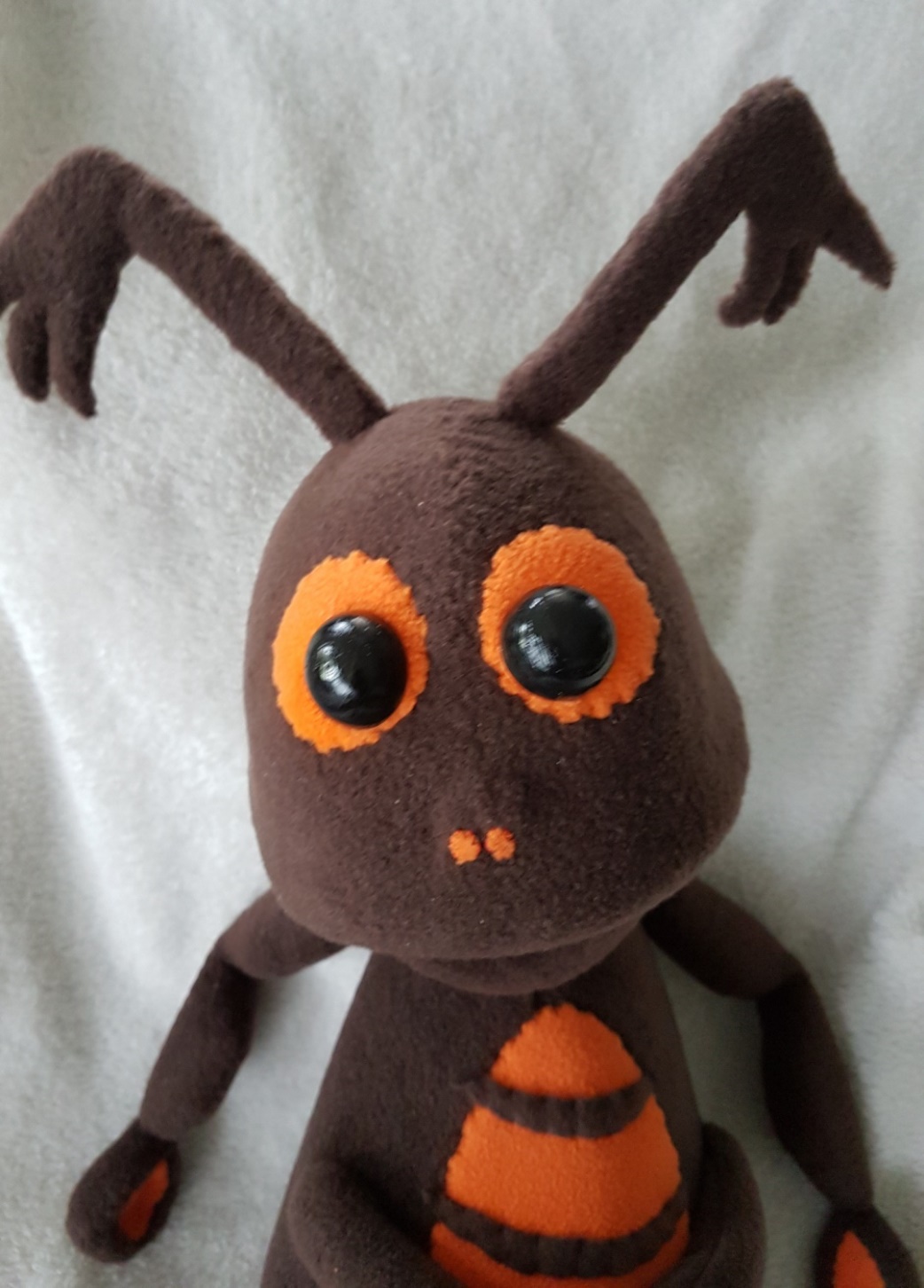 